4 мая 2016 г.Для учащихся 9-х классов библиотекарь филиала библиотеки №7 
Лютикова Е.Н. подготовила литературно-музыкальную композицию «Выстояв, мы победили!» 
На мероприятии присутствовала Матушкина Ирина Михайловна, которая родилась перед войной и имеет статус «дети войны».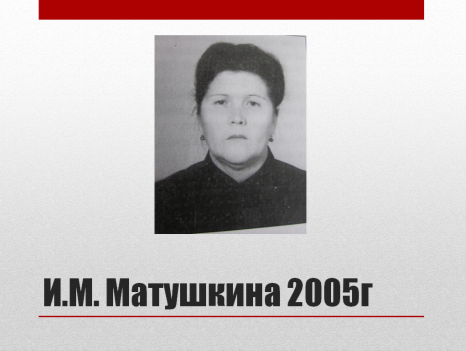 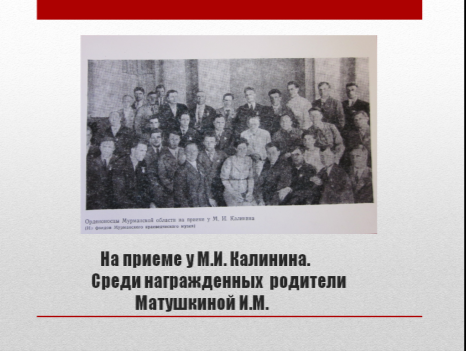 